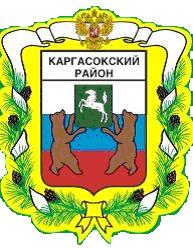 МУНИЦИПАЛЬНОЕ ОБРАЗОВАНИЕ «Каргасокский район»ТОМСКАЯ ОБЛАСТЬДУМА КАРГАСОКСКОГО РАЙОНАНа основании ст. 42 Устава муниципального образования «Каргасокский район»Дума Каргасокского района РЕШИЛА:	1. Утвердить Положение о порядке опубликования муниципальных нормативных правовых актов и их проектов на официальном сайте муниципального образования «Каргасокский район» (www.kargasok.ru) в информационно-телекоммуникационной сети «Интернет» (далее – Положение) согласно приложению к настоящему решению.2. Настоящее решение вступает в силу со дня опубликования в установленном порядке, за исключением пункта 6 Положения, который вступает в силу с 01.01.2016 г. 3. Контроль за исполнением настоящего решения возложить на правовой комитет Думы Каргасокского района.Приложение к решению Думы Каргасокского районаот 18.06.2014 г. № 293Положение о порядке опубликования муниципальных нормативных правовых актов и их проектов на официальном сайте муниципального образования «Каргасокский район» (www.kargasok.ru) в информационно-телекоммуникационной сети «Интернет»1. Настоящее Положение о порядке опубликования муниципальных нормативных правовых актов и их проектов на официальном сайте муниципального образования «Каргасокский район» (www.kargasok.ru) в информационно-телекоммуникационной сети "Интернет" (далее - Положение) устанавливает правила опубликования муниципальных нормативных правовых актов и их проектов на официальном сайте муниципального образования «Каргасокский район» www.kargasok.ru в информационно-телекоммуникационной сети "Интернет" (далее - официальный сайт).2. К документам, опубликовываемым на официальном сайте муниципального образования «Каргасокский район» (www.kargasok.ru), относятся:муниципальные нормативные правовые акты, принятые органами местного самоуправления муниципального образования «Каргасокский район» в соответствии с их компетенцией;разработанные органами местного самоуправления муниципального образования «Каргасокский район» проекты муниципальных нормативных правовых актов, по которым предусмотрено проведение оценки регулирующего воздействия;разработанные Администрацией Каргасокского района проекты административных регламентов исполнения муниципальных функций и административных регламентов предоставления муниципальных услуг;разработанные органами местного самоуправления муниципального образования «Каргасокский район» проекты муниципальных нормативных правовых актов в целях обеспечения возможности проведения их независимой антикоррупционной экспертизы в соответствии с постановлением Правительства Российской Федерации от 26 февраля 2010 г. №96 "Об антикоррупционной экспертизе нормативных правовых актов и проектов нормативных правовых актов" (далее - Правила проведения антикоррупционной экспертизы).3. На официальном сайте должны быть обеспечены:а - бесплатный доступ ко всем опубликованным муниципальным нормативным правовым актам и их проектам;б - постоянный он-лайн доступ ко всем опубликованным муниципальным нормативным правовым актам и их проектам в режиме 24/7.4. Организацию опубликования на официальном сайте муниципальных нормативных правовых актов и их проектов, указанных в пункте 2 настоящего Положения, осуществляет Администрация Каргасокского района.5. В целях организации в Администрации Каргасокского района опубликования на официальном сайте муниципальных нормативных правовых актов и их проектов, указанных в пункте 2 настоящего Положения, уполномоченное должностное лицо, назначенное распоряжением Администрации Каргасокского района, осуществляет:опубликование муниципальных нормативных правовых актов и их проектов на официальном сайте;координацию деятельности органов местного самоуправления муниципального образования «Каргасокский район» при опубликовании муниципальных нормативных правовых актов и их проектов на официальном сайте;мониторинг соблюдения сроков опубликования муниципальных нормативных правовых актов и их проектов на официальном сайте;ведение реестра муниципальных нормативных правовых актов и их проектов, опубликованных на официальном сайте.6. В соответствии с Федеральным законом от 06.10.2003 №131-ФЗ «Об общих принципах организации местного самоуправления в Российской Федерации» проекты муниципальных нормативных правовых актов, затрагивающие вопросы осуществления предпринимательской и инвестиционной деятельности, должны пройти процедуру оценки регулирующего воздействия, проводимую органом местного самоуправления, уполномоченным на принятие соответствующего муниципального нормативного правового акта.Процедура размещения на официальном сайте информации в целях оценки регулирующего воздействия состоит из следующих этапов:размещение уведомления;размещение результатов общественного обсуждения уведомления;опубликование проекта нормативного правового акта и сводного отчета для проведения публичного обсуждения;размещение информации по результатам публичного обсуждения проекта нормативного правового акта.7. В соответствии с Федеральным законом от 27.07.2010 №210-ФЗ «Об организации предоставления государственных и муниципальных услуг» проекты административных регламентов подлежат независимой экспертизе для чего проекты административных регламентов публикуются на официальном сайте.Процедура размещения на официальном сайте информации в целях проведения независимой экспертизы проектов административных регламентов состоит из следующих этапов:опубликование проекта административного регламента для проведения независимой экспертизы;размещение информации по результатам рассмотрения проекта административного регламента.8. В соответствии с Правилами проведения антикоррупционной экспертизы независимая антикоррупционная экспертиза проводится в отношении муниципальных нормативных правовых актов, затрагивающих права, свободы и обязанности человека и гражданина, устанавливающих правовой статус организаций или имеющих межведомственный характер.Процедура размещения на официальном сайте информации в соответствии с Правилами проведения антикоррупционной экспертизы в целях проведения независимой антикоррупционной экспертизы проектов муниципальных нормативных правовых актов состоит в опубликовании проекта муниципального нормативного правового акта для проведения независимой антикоррупционной экспертизы.9. Муниципальные нормативные правовые акты и их проекты публикуются на официальном сайте в виде текста в формате (в одном или нескольких из следующих форматов: .DOC, .DOCX, .RTF, .XLS, .XLSX), обеспечивающем возможность поиска и копирования фрагментов текста средствами веб-обозревателя ("гипертекстовый формат").Опубликование муниципальных нормативных правовых актов и их проектов в иных форматах, а также в виде сканированных документов, требующих дополнительного распознавания, не допускается.Муниципальные нормативные правовые акты и их проекты публикуются на официальном сайте в виде файлов в формате, обеспечивающем возможность их сохранения на технических средствах пользователей, и допускающем после сохранения возможность поиска и копирования произвольного фрагмента текста средствами соответствующей программы для просмотра ("документ в электронной форме").10. Муниципальные нормативные правовые акты и их проекты публикуются на официальном сайте в разных разделах.11. Гиперссылки муниципальных нормативных правовых актов и их проектов должны содержать полные реквизиты муниципального нормативного правового акта (проекта муниципального нормативного правового акта), в том числе:- вид муниципального нормативного правового акта (решение, постановление, распоряжение и т.п.);- наименование органа местного самоуправления или должностного лица, принявшего муниципальный нормативный правовой акт (органа местного самоуправления или должностного лица, в компетенцию которого входит принятие опубликованного проекта муниципального нормативного правового акта);- дату принятия муниципального нормативного правового акта (реквизит не указывается для проекта муниципального нормативного правового акта);- регистрационный номер муниципального нормативного правового акта (реквизит не указывается для проекта муниципального нормативного правового акта);- полное название муниципального нормативного правового акта (проекта муниципального нормативного правового акта).Гиперссылки муниципальных нормативных правовых актов и их проектов должны находиться в левой части Интернет-страницы соответствующего раздела. В правой части Интернет-страницы (напротив каждой гиперссылки) должна находиться информация о дате опубликования муниципального нормативного правового акта (проекта муниципального нормативного правового акта) в формате ДД.ММ.ГГГГ и уникальном номере опубликования, состоящем из 6 цифр. Номер опубликования присваивается опубликованному муниципальному нормативному правовому акту (проекту муниципального нормативного правового акта) в порядке возрастания.12. Муниципальные нормативные правовые акты публикуются в принятой редакции.Проекты муниципальных нормативных правовых актов публикуются в редакции, представленной уполномоченному должностному лицу разработчиком соответствующего проекта. Опубликование проекта муниципального нормативного правового акта в определенной редакции не влечет обязанности соответствующего органа местного самоуправления по дальнейшему принятию муниципального нормативного правового акта в такой редакции.РЕШЕНИЕРЕШЕНИЕРЕШЕНИЕ18.06.2014№ 293с. Каргасокс. КаргасокОб утверждении Положения о порядке опубликования муниципальных нормативных правовых актов и их проектов на официальном сайте муниципального образования «Каргасокский район» (www.kargasok.ru) в информационно-телекоммуникационной сети «Интернет»Председатель ДумыКаргасокского района                                                                                             В.А. ПротазовГлава Каргасокского районаА.П. Ащеулов